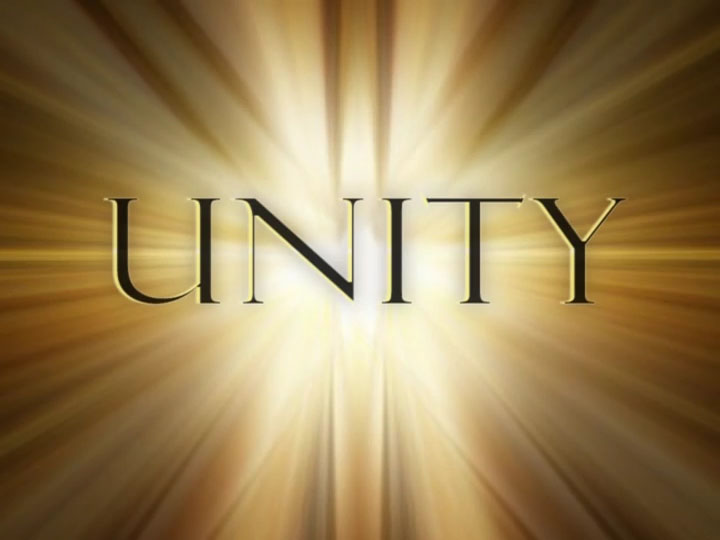 OCT 13, 2018Richmond and New Dominion Areas Special Events have joined together for a Unity Day Event.Age, Race, Sexual identity, creed, religion, and lack of religion are all welcome!Wear your running shoes and bring a towel and a chair.  Tickets $10.00 per person,  includes lunch50/50 RafflePre Convention Subcommittee will host BingoWith cash prizes and raffle, from 2pm-4pm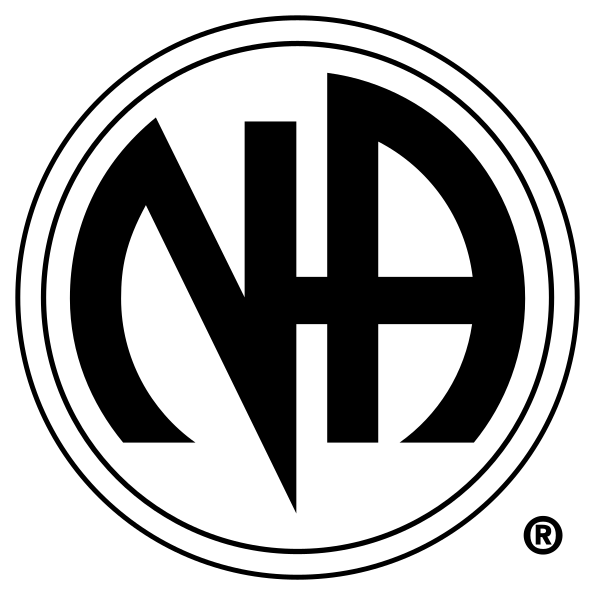 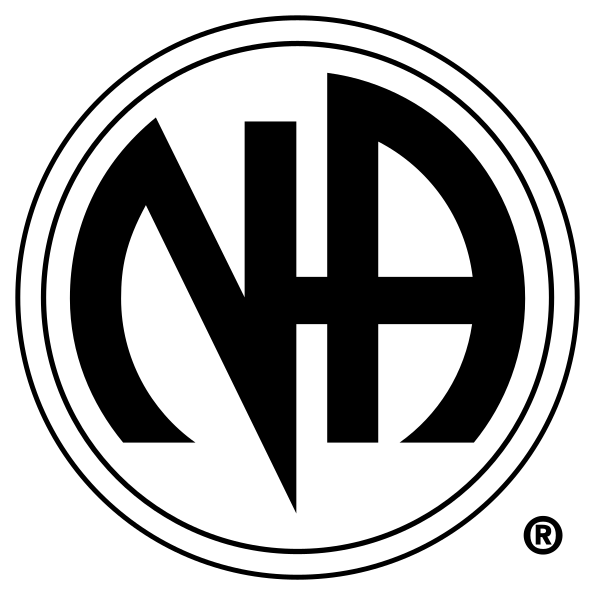 Food and DrinksFun and GamesFellowship2 SpeakersMusicnarcotics anonymousAmie S. (804)814-2876Simone W (804)277-1209For Details10AM – 6PM